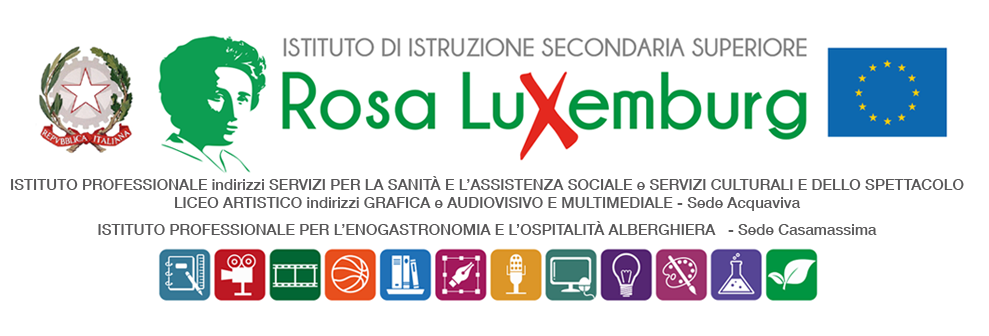 Studenti maggiorenniCOMUNICAZIONE DELLA FAMIGLIAIl/La sottoscritto/a………………………………………………………………………………….Genitore dell’alunno/a……………………………………………………….…..frequentante la classe……………….. DICHIARAdi essere a conoscenza che il/la proprio/a  figlio/a parteciperà alla prima ATTIVITÀ DI PROMOZIONE CULTURALE prevista dal progetto THE DREAMERS: sogni oltre l’arcobaleno - “Per Chi Crea” Edizione 2023: LA DISTRIBUZIONE CINEMATOGRAFICA, a cura dell’esperto PATRIZIA LONIGRO, individuato dal partner di progetto CINEMA ABC di Bari, coordinato dalla dott.ssa Francesca Rossini.Le attività si svolgeranno a Bari, presso la sede del cinema ABC, dalle ore 10.00 alle ore 14.00, e vedranno coinvolti gli studenti iscritti al modulo di Pre-produzione e Produzione del progetto accompagnati dai proff. Scarati, Debenedictis e Giove e dal tecnico dott.ssa Aniello.Gli studenti raggiungeranno la sede con un pullman che partirà alle ore 9,00 dall’istituto, sede LA/SCS, e faranno ritorno alle 15,00 circa. Data……………………. Firma del genitore  …………………………………………Firma dell’alunno/a ………………………….